* Anwesenheit durch Setzen eines Kreuzes bestätigen!Hinweis gem. Datenschutzgrundverordnung DSGVO!  -  Diese Daten werden 3 Wochen aufgehoben und anschließend vernichtet.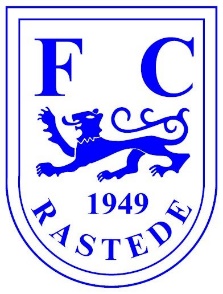 Anhang zum Spielbericht  Dieser Anhang ist jeweils vom Heim- bzw. Gastverein auszufüllen und dem Spielbericht beizufügen!Anhang zum Spielbericht  Dieser Anhang ist jeweils vom Heim- bzw. Gastverein auszufüllen und dem Spielbericht beizufügen!Anhang zum Spielbericht  Dieser Anhang ist jeweils vom Heim- bzw. Gastverein auszufüllen und dem Spielbericht beizufügen!Anhang zum Spielbericht  Dieser Anhang ist jeweils vom Heim- bzw. Gastverein auszufüllen und dem Spielbericht beizufügen!Anhang zum Spielbericht  Dieser Anhang ist jeweils vom Heim- bzw. Gastverein auszufüllen und dem Spielbericht beizufügen!Anhang zum Spielbericht  Dieser Anhang ist jeweils vom Heim- bzw. Gastverein auszufüllen und dem Spielbericht beizufügen!Spieltag: / Anstoßzeit:/DatumUhrzeitUhrzeitBegegnung:-HeimmannschaftHeimmannschaftHeimmannschaftGastmannschaftVerein:Verein:Verantwortliche Person (Trainer):Verantwortliche Person (Trainer):Kontaktliste der auf dem Spielbericht erfassten Personen (zur Nachverfolgung einer möglichen Infektionskette)Kontaktliste der auf dem Spielbericht erfassten Personen (zur Nachverfolgung einer möglichen Infektionskette)Kontaktliste der auf dem Spielbericht erfassten Personen (zur Nachverfolgung einer möglichen Infektionskette)Kontaktliste der auf dem Spielbericht erfassten Personen (zur Nachverfolgung einer möglichen Infektionskette)Kontaktliste der auf dem Spielbericht erfassten Personen (zur Nachverfolgung einer möglichen Infektionskette)Kontaktliste der auf dem Spielbericht erfassten Personen (zur Nachverfolgung einer möglichen Infektionskette)Kontaktliste der auf dem Spielbericht erfassten Personen (zur Nachverfolgung einer möglichen Infektionskette)Kontaktliste der auf dem Spielbericht erfassten Personen (zur Nachverfolgung einer möglichen Infektionskette)Kontaktliste der auf dem Spielbericht erfassten Personen (zur Nachverfolgung einer möglichen Infektionskette)Kontaktliste der auf dem Spielbericht erfassten Personen (zur Nachverfolgung einer möglichen Infektionskette)Kontaktliste der auf dem Spielbericht erfassten Personen (zur Nachverfolgung einer möglichen Infektionskette)Kontaktliste der auf dem Spielbericht erfassten Personen (zur Nachverfolgung einer möglichen Infektionskette)Kontaktliste der auf dem Spielbericht erfassten Personen (zur Nachverfolgung einer möglichen Infektionskette)Name / VornameName / VornameName / VornameName / VornameAnschriftAnschriftAnschriftAnschriftTelefonnummerTelefonnummer* Anwesend* Anwesend123456789101112131415161718192021222324Anwesende Spieler (nicht aktiv) / Trainer / Betreuer / Sonstige Personendie nicht auf dem Spielbericht stehen, sich aber in Zone 1 unter Wahrung des Abstandsgebotes aufgehalten habenAnwesende Spieler (nicht aktiv) / Trainer / Betreuer / Sonstige Personendie nicht auf dem Spielbericht stehen, sich aber in Zone 1 unter Wahrung des Abstandsgebotes aufgehalten habenAnwesende Spieler (nicht aktiv) / Trainer / Betreuer / Sonstige Personendie nicht auf dem Spielbericht stehen, sich aber in Zone 1 unter Wahrung des Abstandsgebotes aufgehalten habenAnwesende Spieler (nicht aktiv) / Trainer / Betreuer / Sonstige Personendie nicht auf dem Spielbericht stehen, sich aber in Zone 1 unter Wahrung des Abstandsgebotes aufgehalten habenAnwesende Spieler (nicht aktiv) / Trainer / Betreuer / Sonstige Personendie nicht auf dem Spielbericht stehen, sich aber in Zone 1 unter Wahrung des Abstandsgebotes aufgehalten habenAnwesende Spieler (nicht aktiv) / Trainer / Betreuer / Sonstige Personendie nicht auf dem Spielbericht stehen, sich aber in Zone 1 unter Wahrung des Abstandsgebotes aufgehalten habenAnwesende Spieler (nicht aktiv) / Trainer / Betreuer / Sonstige Personendie nicht auf dem Spielbericht stehen, sich aber in Zone 1 unter Wahrung des Abstandsgebotes aufgehalten habenAnwesende Spieler (nicht aktiv) / Trainer / Betreuer / Sonstige Personendie nicht auf dem Spielbericht stehen, sich aber in Zone 1 unter Wahrung des Abstandsgebotes aufgehalten habenAnwesende Spieler (nicht aktiv) / Trainer / Betreuer / Sonstige Personendie nicht auf dem Spielbericht stehen, sich aber in Zone 1 unter Wahrung des Abstandsgebotes aufgehalten habenAnwesende Spieler (nicht aktiv) / Trainer / Betreuer / Sonstige Personendie nicht auf dem Spielbericht stehen, sich aber in Zone 1 unter Wahrung des Abstandsgebotes aufgehalten habenAnwesende Spieler (nicht aktiv) / Trainer / Betreuer / Sonstige Personendie nicht auf dem Spielbericht stehen, sich aber in Zone 1 unter Wahrung des Abstandsgebotes aufgehalten habenAnwesende Spieler (nicht aktiv) / Trainer / Betreuer / Sonstige Personendie nicht auf dem Spielbericht stehen, sich aber in Zone 1 unter Wahrung des Abstandsgebotes aufgehalten habenAnwesende Spieler (nicht aktiv) / Trainer / Betreuer / Sonstige Personendie nicht auf dem Spielbericht stehen, sich aber in Zone 1 unter Wahrung des Abstandsgebotes aufgehalten habenName / VornameName / VornameName / VornameName / VornameAnschriftAnschriftAnschriftAnschriftTelefonnummerTelefonnummer* Anwesend* Anwesend12345678910Schiedsrichter und ggf. Assistenten der Begegnung (nur durch Heimmannschaft auszufüllen!)Schiedsrichter und ggf. Assistenten der Begegnung (nur durch Heimmannschaft auszufüllen!)Schiedsrichter und ggf. Assistenten der Begegnung (nur durch Heimmannschaft auszufüllen!)Schiedsrichter und ggf. Assistenten der Begegnung (nur durch Heimmannschaft auszufüllen!)Schiedsrichter und ggf. Assistenten der Begegnung (nur durch Heimmannschaft auszufüllen!)Name / VornameAnschriftTelefonnummer123